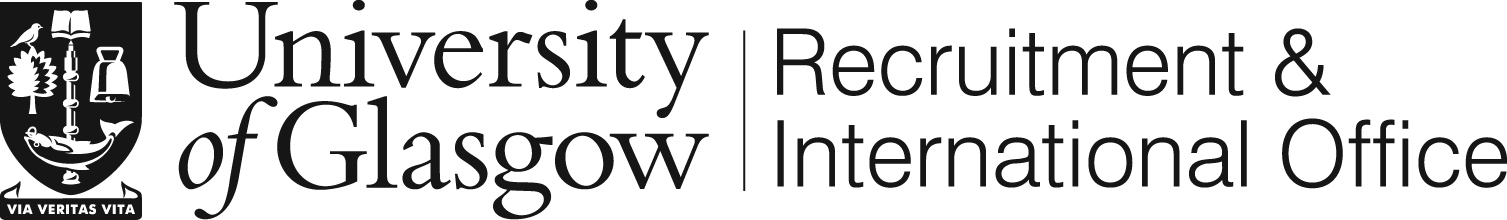 Physics & Astronomy MSc programmesQuestions-based Personal Statement  Please be sure to upload this document in the supporting document section of the online application.Please complete the following two questions:How do your previous educational and professional experiences and interests make you a suitable candidate for the programme? (200 words)What are your motivations for applying for this programme specifically? (150 words)